RENCANA KEGIATAN HARIAN (RKH)Tema / Sub Tema		: TANAH AIRKU/NEGARAKUHari / Tanggal		: Rabu / 20 Maret 2013Kelompok		: ASemester		: II/IWaktu			: 07.30 – 10.00MengetahuiKepala TK Aisyiyah Al-Mu’Minun								Guru Kelompok A					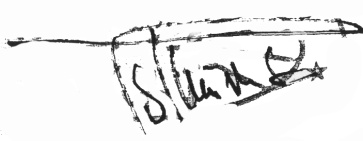 Hj. Asmirah, S.Pd.,AUD									RESKIATINIP. 19551212 198403 2008								NIP, 19560217 198403 2 003RENCANA KEGIATAN HARIAN (RKH)Tema / Sub Tema		: TANAH AIRKU/NEGARAKUHari / Tanggal		: Kamis / 28 Maret 2013Kelompok		: ASemester		: II/IIWaktu			: 07.30 – 10.00MengetahuiKepala TK Aisyiyah Al-Mu’Minun								Guru Kelompok A					Hj. Asmirah, S.Pd.,AUD									RESKIATINIP. 19551212 198403 2008								NIP, 19560217 198403 2 003RENCANA KEGIATAN HARIAN (RKH)Tema / Sub Tema		: TANAH AIRKU/NEGARAKUHari / Tanggal		: Kamis / 04 April 2013Kelompok		: ASemester		: II/IWaktu			: 07.30 – 10.00MengetahuiKepala TK Aisyiyah Al-Mu’Minun								Guru Kelompok A					Hj. Asmirah, S.Pd.,AUD									RESKIATINIP. 19551212 198403 2008								NIP, 19560217 198403 2 003RENCANA KEGIATAN HARIAN (RKH)Tema / Sub Tema		: TANAH AIRKU/BENDERAKUHari / Tanggal		: saBTU / 06 April 2013Kelompok		: ASemester		: II/IIWaktu			: 07.30 – 10.00MengetahuiKepala TK Aisyiyah Al-Mu’Minun								Guru Kelompok A					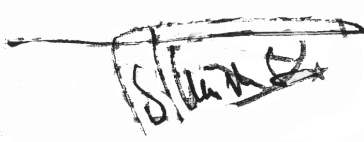 Hj. Asmirah, S.Pd.,AUD									RESKIATINIP. 19551212 198403 2008								NIP, 19560217 198403 2 003Penilaian KarakterINDIKATORKEGIATAN PEMBELAJARANMEDIA SUMBER BELAJARMETODE/ TEKNIKPENILAIANPERKEMBANGAN ANAKPENILAIANPERKEMBANGAN ANAKPenilaian KarakterINDIKATORKEGIATAN PEMBELAJARANMEDIA SUMBER BELAJARMETODE/ TEKNIKHASILKARAKTERKerja KerasBerjalan mundur kesamping pada garis lurus sejauh 2-3 meter sambil membawa bebanKegiatan Awal (± 30 menit)Berbaris, bernyanyi dan berdoaP.L Maju dan mundur dengan hitungan 1-5 sambil membawa beban di atas kepala (kantong biji)Anak, kantong bijiUnjuk KerjaKreatifKreatifMembuat berbagai bentuk menggunakan beberapa mediaMewarnai gambar sederhanaKegiatan Inti (± 60 Menit)PL. Membuat bentuk tiang dengan menggunakan lidiP.T. Mewarnai gambar bendera merah putihKertas, lidi\ LemGambar, bendera, krayonHasil KaryaHasil KaryaKegiatan Istirahat ( ± 30 menit)Cuci Tangan + berdoa  + makanbermainAir, serbet/bekal anakGambar bendera, krayonKerja KerasMenceritakan kembali isi cerita yang telah diperdengarkan Menjawab pertanyaan sederhanaKegiatan Akhir ( ± 30 Menit)PT. Menceritakan kembali isi cerita “Jingga Pahlawanku”TJ. Tentang isi cerita misal :siapa nama tokoh utama dalam cerita”Jingga Pahlawanku”Tanya jawab tentang kegiatan yang dilakukan hari iniBerdoa sebelum pulangsalamBuku CeritaAnak didikObservasiObservasi Penilaian KarakterINDIKATORKEGIATAN PEMBELAJARANMEDIA SUMBER BELAJARMETODE/ TEKNIKPENILAIANPERKEMBANGAN ANAKPENILAIANPERKEMBANGAN ANAKPenilaian KarakterINDIKATORKEGIATAN PEMBELAJARANMEDIA SUMBER BELAJARMETODE/ TEKNIKHASILKARAKTERKerja KerasBerjalan mundur dan kesamping pada garis lurus 1 – 2 meterKegiatan Awal (± 30 menit)Berbaris, bernyanyi dan berdoaP.L Berlajan mundur dan kesamping pada garis lurusGuru dan anakObservasiKreatifKerja kerasMenjiplak bentuk bendera disekitarMengklasifikasfikan benda berdasarkan bentuk, warna atau ukuranKegiatan Inti (± 60 Menit)PT. Menjiplak bentuk benderaPT. Mengurutkan bentuk bendera dari besar ke kecilKertas, krayonGambar, bendera, kertas, lemHasil KaryaHasil KaryaKegiatan Istirahat ( ± 30 menit)Cuci Tangan + berdoa  + makanbermainAir, serbet/bekal anakGambar bendera, krayonKomunikatifMelanjutkan isi cerita yang telah  diperdengarkan  sebelumnyaMenjawab pertanyaan sederhanaKegiatan Akhir ( ± 30 Menit)PT. Melanjutkan isi cerita “Lestari budaya indonesia”TJ. Tentang isi cerita  “Lestari budaya indonesia”Tanya jawab tentang kegiatan yang dilakukan hari iniBerdoa sebelum pulangsalamBuku CeritaAnak didikObservasiObservasi Penilaian KarakterINDIKATORKEGIATAN PEMBELAJARANMEDIA SUMBER BELAJARMETODE/ TEKNIKPENILAIANPERKEMBANGAN ANAKPENILAIANPERKEMBANGAN ANAKPenilaian KarakterINDIKATORKEGIATAN PEMBELAJARANMEDIA SUMBER BELAJARMETODE/ TEKNIKHASILKARAKTERKerja KerasMengucapkan syair dengan eskpresifKegiatan Awal (± 30 menit)Berbaris, bernyanyi dan berdoaPT. Mengucapkan syair IndonesiaBuku SyairObservasiKreatifKreatifMencocok dengan pola buatan guruMeronce dengan manik-maniksKegiatan Inti (± 60 Menit)PT. Mencocok gambar bendera merah putihPT. Meronce kalung untuk ibu dengan satu polaGambar bendera, alat pencocokManik-manik, benang wolHasil KaryaHasil KaryaKegiatan Istirahat ( ± 30 menit)Cuci Tangan + berdoa  + makanbermainAir, serbet/bekal anakGambar bendera, krayonObservasiKerja KerasMenceritakan kembali isi cerita yang telah diperdengarkan Menjawab pertanyaan sederhanaKegiatan Akhir ( ± 30 Menit)PT. Menceritakan kembali isi cerita “Cinta Tanah Air kita”TJ. Tentang isi cerita misal : siapa nama Sepupu Pak Fauzi dalam cerita ” Cinta Tanah Air kita”Tanya jawab tentang kegiatan yang dilakukan hari iniBerdoa sebelum pulangsalamBuku Cerita, anakAnak didikObservasiObservasi Penilaian KarakterINDIKATORKEGIATAN PEMBELAJARANMEDIA SUMBER BELAJARMETODE/ TEKNIKPENILAIANPERKEMBANGAN ANAKPENILAIANPERKEMBANGAN ANAKPenilaian KarakterINDIKATORKEGIATAN PEMBELAJARANMEDIA SUMBER BELAJARMETODE/ TEKNIKHASILKARAKTERKerja KerasBerjalan pada garis lurusKegiatan Awal (± 30 menit)Berbaris, bernyanyi dan berdoaPT. Berjalan maju pada garis lurusDiri anakUnjuk KerjaKerja KerasKreatifMenyebutkan urutan bilangan 1 – 10 dengan bendaMencocok bentukKegiatan Inti (± 60 Menit)PT. Membuat urutan bilangan 1 – 10 dengan gambar burung GarudaPT. Mencocok gambar bentuk burung garudaLambang bilanganGambar, PencocokPenugasanHasil KaryaKegiatan Istirahat ( ± 30 menit)Cuci Tangan + berdoa  + makanbermainAir, serbet/bekal anakGambar bendera, krayonKomunikatifMelanjutkan isi cerita yang telah  diperdengarkan  sebelumnyaMenjawab pertanyaan sederhanaKegiatan Akhir ( ± 30 Menit)PT. Melanjutkan isi cerita “Hari Pahlawan”TJ. Tentang isi cerita  “Hari Pahlawan”Tanya jawab tentang kegiatan yang dilakukan hari iniBerdoa sebelum pulangsalamCerita Anak didikUnjuk KerjaObservasi 